BAPA Sponsored Pancake Flip How many pancakes can you flip in 60 seconds?** Please note the children will be flipping tortillas in place of pancakes!!!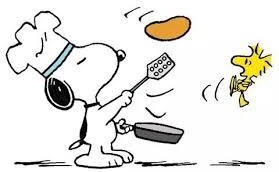 Name of SponsorAmountper FlipTotalAmountPaid